ІНФОРМАЦІЙНИЙ ЛИСТМіністерство освіти і науки України Львівський національний університет імені Івана ФранкаФілософський факультетКафедра теорії та історії культуриЗахідний науковий центр Інститут соціогуманітарних проблем людини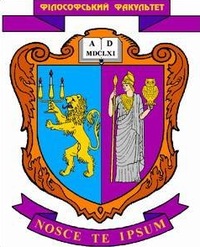 ШАНОВНІ КОЛЕГИ! Запрошуємо науково-педагогічних працівників, науковців, докторантів, аспірантів до участі у Всеукраїнській науковій конференції з міжнародною участю «ДУХОВНІСТЬ. КУЛЬТУРА. ГЛОБАЛІЗАЦІЯ»Дата проведення: 25 травня 2019 року.Місце проведення: Львівський національний університет імені Івана Франка, дзеркальна зала.Тематичні напрями роботи конференціїФеномен культури на початку ХХІ століття: на шляху до нового осмисленняФілософське тлумачення глобальних та локальних проблем сучасної культуриІнформаційна доба: глобальні трансформації культурного просторуМіжкультурна комунікація: традиції та інноваціїДіалог культур: цінності і  смислиМіжкультурна комунікація: традиції та інноваціїГлобалізація і проблема збереження культурної різноманітності Національно-культурна ідентичність: сучасні трансформаціїКультурна традиція в контексті глобалізаціїКонфігурація соціальної пам’яті в епоху глобалізації Духовно-моральне осмислення проблем глобалізаціїРелігія і релігійна культура в умовах глобалізаціїМистецтво і художня свідомість сучасностіСучасні форми актуалізації художньої спадщиниГуманітарна освіта в умовах глобалізації: проблеми, підходи, рішенняУМОВИ УЧАСТІ: 1. Робочі мови конференції – українська, російська, білоруська, польська, словацька, англійська. 2. Форма участі в конференції – дистанційна. 3. До початку конференції планується видання збірника матеріалів.4. Оргвнесок для учасників становить 200 грн. Оргвнесок включає редагування, публікацію і розсилку збірника матеріалів конференції та сертифіката учасника. РЕКВІЗИТИ ДЛЯ ОПЛАТИ ОРГВНЕСКУ:Назва установи: ЛОУ АТ Ощадбанк ТВБВ № 10013/003МФО 325796   Ідентифікаційний код 2184120363№ рахунку: 26201000257265Призначення платежу: поповнення рахунку Петровська Ірина Миронівна5. Закордонні учасники отримують лише електронні матеріали. Участь для них безкоштовна.6. Не пізніше 25 квітня подати на електронну адресу kultura_konference@ukr.net: заявку, тези, скановану копію квитанції (або фото квитанції) про оплату. У темі повідомлення вказати «Матеріали на конференцію. Петренко (прізвище автора)». Файли назвати за прикладом: Petrenko_zayavka; Petrenko_tezy; Petrenko_oplata.Вимоги до оформлення матеріалів та формуляр заявки учасника конференції додаються.Контакти:Адреса оргкомітету:вул. Університетська, 1, Львів, 79000, УкраїнаЛьвівський національний університет імені Івана Франка, філософський факультет, кафедра теорії та історії культуриe-mail: kultura_konference@ukr.netОргкомітет конференціїВимоги до оформлення матеріалівОбсяг публікації – до 5 сторінок книжкового формату А4.Технічні параметри:Перший рядок, вирівнювання по правому краю  – Ім’я та Прізвище автора (-ів) (місто, країна). 2-й рядок – пробіл. У третьому рядку НАЗВА СТАТІ – 12 кегль, всі слова з великої літери, напівжирним, по центру; 4-й рядок – пропуск. Текст має бути набраний у форматі MS WORD; шрифт Times New Roman, 12 кегль, міжрядковий інтервал 1,0; абзацний відступ – 1,0 см. Поля з усіх боків – 2,5 см. Лапки в тексті «–». Посилання на використану літературу наводити у тексті [1, с. 48], список літератури – в алфавітному порядку Назва файлу – за прізвищем автора.Матеріали подавати українською, російською, білоруською, польською, англійською мовами.Зразок оформлення матеріалів: Олена Кушнір (м. Луцьк, Україна)СУЧАСНА ВИЩА ОСВІТА: ВИКЛИКИ ЧАСУ[Текст]........................................................................................................[1, с. 48].Література1. Кунс Т. Тренди, що змінюють простір освітніх технологій // Філософська і соціологічна думка. – 2012. – № 10. – С. 52–63.2. Україна в сучасних глобалізаційних процесах : Колективна монографія / Відп. ред. І. Онищенко. – К : Вища школа, 2001. – 330 с.3. Korten D. Agenda for a New Economy: From Phantom Wealth to Real Wealth. – Oakland: Berrett-Koehler Publishers, 2011. – 288 p.Заявкана участь у Всеукраїнській  науковій конференції з міжнародною участю«ДУХОВНІСТЬ. КУЛЬТУРА. ГЛОБАЛІЗАЦІЯ»*Зарубіжним учасникам пересилається лише електронний варіант збірника матеріалівИНФОРМАЦИОННОЕ ПИСЬМОМинистерство образования и науки УкраиныЛьвовский национальный университет имени Ивана ФранкоИнститут социогуманитарных проблем человекаЗападного научного центра НАН УкраиныФилософский факультет ЛНУКафедра теории и истории культурыУВАЖАЕМЫЕ КОЛЛЕГИ!Приглашаем научно-педагогических сотрудников, учених, докторантов, аспирантов принять участие во Всеукраинской конференции с международным участием«ДУХОВНОСТЬ. КУЛЬТУРА. ГЛОБАЛИЗАЦИЯ»Дата проведения – 25 мая 2019 года.Место проведения – Львовский национальный университет имени Ивана Франко Тематические направления работы конференции: Феномен культуры в начале ХХІ века: на пути к новому осмыслениюФилософское толкование глобальных и локальних проблем современной культурыИнформационная эпоха: глобальные трансформации культурного пространстваМежкультурная коммуникация: традиции и инновации Далог культур: ценности и смыслы Глобализация и проблема сохранение культурного разнообразияНационально-культурная идентичность: современные трансформацииКультурная традиция в контексте глобализацииКонфигурация социальной памяти в эпоху глобализацииДуховно-моральное осмысление проблем глобализацииРелигия и религиозная культура в условиях глобализацииИскусство и художественное сознание современностиСовременные формы актуализации художественного наследияГуманитарное образование в условиях глобализации: проблемы, подходы, решенияУСЛОВИЯ УЧАСТИЯ:Рабочие языки конференции – украинский, русский, белорусский, польський, английский.Форма участия в конференции –дистанционная. Не позже 25 апреля 2019 года подать на электронный адрес kultura_konference@ukr.net заявку и тезисы. Файлы называть: Petrenko_zayavka; Petrenko_tezy. Требования к оформлению тезисов и формуляра заявки прилагаются.Оргвзнос для участников конференции составляет 200 грн. Огрвзнос включает редактировние, публикацию и рассылку  сборника материалов конференци и сертификата участника. РЕКВИЗИТЫ ДЛЯ ОПЛАТЫ ОРГВЗНОСА:Назва установи: ЛОУ АТ Ощадбанк ТВБВ № 10013/003МФО 325796   Ідентифікаційний код 2184120363№ рахунку: 26201000257265Призначення платежу: поповнення рахунку Петровська Ірина Миронівна5. Зарубежные участники получают только электронные материалы. Для них участие бесплатное. Контакты:Адрес оргкомитета:вул. Університетська, 1, Львів, 79000, УкраїнаЛьвівський національний університет імені Івана Франка, філософський факультет, кафедра теорії та історії культуриe-mail: kultura_konference@ukr.netТребования к оформлению тезисовОбъем публикации – до 5 страниц формата А 4.Первая строка – выравнивание по правому полю  – Имя и Фамилия автора (-ов) (город, страна). 2-я строка – пробел. В третьей строке НАЗВАНИЕ СТАТЬИ  – 12 кегль, все слова прописними буквами, полужирным шрифтом, по центру; 4-я строка – пропуск. Текст набирать в формате MS WORD; шрифт Times New Roman, 12 кегль, междустрочный интервал 1,0; абзац – 1,0 см. Поля со всех сторон – 2,5 см. Кавычки в тексте «–». Ссылки на использованную литературу подавать в  тексте [1, с. 48], список литературы – в алфавитном порядке Название файла – по фамилии автора.Материалы подавать на украинском, русском, белорусском, польськом, словацком, английском языке.Образец оформления материалов: Олена Кушнір (м. Луцьк, Україна)СУЧАСНА ВИЩА ОСВІТА: ВИКЛИКИ ЧАСУ[Текст]........................................................................................................[1, с. 48].Література1. Кунс Т. Тренди, що змінюють простір освітніх технологій // Філософська і соціологічна думка. – 2012. – № 10. – С. 52–63.2. Україна в сучасних глобалізаційних процесах : Колективна монографія / Відп. ред. І. Онищенко. – К : Вища школа, 2001. – 330 с.3. Korten D. Agenda for a New Economy: From Phantom Wealth to Real Wealth. – Oakland: Berrett-Koehler Publishers, 2011. – 288 p.Заявкана участие во Всеукраинской научной конференции с международным участием «ДУХОВНОСТЬ. КУЛЬТУРА. ГЛОБАЛИЗАЦИЯ»*Зарубежным участникам пересылается только электронный вариант сборника материалов.Прізвище, ім’я, по-батькові (повністю)Науковий ступінь, вчене званняМісце роботи, посадаНазва доповідіПроблемне поле, до якого належить доповідь (з перелічених в інформаційному листі) Електронна адресаКонтактний телефонАдреса для пересилки збірника*Фамилия, имя, отчество (полностью)Научная степень, учёное званиеМесто работы, должностьНазвание выступленияПроблемное поле, к которому относится выступление (из перечисленных в информационном письме)Электронный адресКонтактный телефон Адрес для пересылки сборника*